GUVERNUL ROMÂNIEI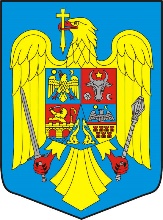 HOTĂRÂREpentru modificarea și completarea Regulamentului de valorificare a masei lemnoase din fondul forestier proprietate publică, aprobat prin Hotărârea Guvernului nr. 715/2017  Având în vedere art. 60 alin. (5) din Legea nr. 46/2008 privind Codul silvic, republicată, cu modificările și completările ulterioare,în temeiul art. 108 din Constituția României, republicată, și al art. 60 alin. (4) din Legea nr. 46/2008 - Codul silvic, republicată, cu modificările și completările ulterioare,Guvernul României adoptă prezenta hotărâre:Articol I. - Regulamentul de valorificare a masei lemnoase din fondul forestier proprietate publică aprobat prin Hotărârea Guvernului nr. 715/2017, publicată în Monitorul Oficial al României, Partea I, nr. 812 din 13 octombrie 2017, cu modificările și completările ulterioare, se modifică și se completează, după cum urmează:  La articolul 1 literele f), q), u) și v) se modifică și vor avea următorul cuprins:	„f) garanția de contractare-garanția care se constituie de către operatorul economic, la înscrierea la licitație, în scopul de a garanta organizatorului că va încheia contractul pentru volumul de masă lemnoasă pe picior/lemn fasonat adjudecat, că va plăti și exploata masa lemnoasă pe picior, respectiv că va plăti și va ridica lemnul fasonat, conform contractului încheiat între părți; garanţia de contractare se constituie, la dispoziţia vânzătorului, în cuantum de 5% din valoarea, fără TVA, a volumului pentru care se înscrie la licitaţie;”  …………………………………	„q) preţ de pornire la licitaţie/negociere, denumit în continuare preţ de pornire - preţul stabilit de organizatorul licitaţiei/negocierii, în conformitate cu prevederile prezentului regulament; pentru masa lemnoasă, stabilirea acestui preţ se face pornind de la preţul de APV, exprimat în lei/mc, volum brut, fără TVA; preţul de pornire la licitaţie/negociere pentru grupajele de partizi se stabileşte pe grupaj, ca medie a preţurilor de pornire ale partizilor componente, ponderate cu volumele acestora; preţul de adjudecare al grupajului se defalcă pe partizi corespunzător creşterii obţinute prin licitaţie/negociere; în cazul lemnului fasonat, preţul de pornire la licitaţie/negociere se fundamentează pe principiile economiei de piaţă, corelat cu condiţia de livrare,  pe fiecare lot/piesă personalizată, pentru volumul brut; pentru masa lemnoasă care nu se adjudecă la o procedură de valorificare, organizată potrivit prevederilor prezentului regulament, preţul de pornire se poate modifica prin scăderea nivelului acestuia faţă de nivelul de la procedura anterioară, dar nu poate fi mai mic decât nivelul preţului de APV; pentru masa lemnoasă care nu se adjudecă la două sau mai multe proceduri de valorificare, organizate potrivit prevederilor prezentului regulament, preţul de pornire se poate modifica prin scăderea nivelului acestuia faţă de nivelul de la procedura anterioară, în condiţii de piaţă, inclusiv sub prețul de apv.”……………………………	„ u) produse accidentale suprapuse – arbori afectați de factori biotici și abiotici în perioada cuprinsă între adjudecare și reprimirea parchetului în cazul partizilor exploatate  pe picior sau prin prestări servicii  respectiv în perioada cuprinsă între autorizare și reprimirea parchetului în cazul partizilor exploatate cu forțele proprii ale administratorului fondului forestier proprietate publică.”………………………………..	„v) reprezentant al operatorului economic - persoana fizică învestită cu atribuţii de administrator sau lichidator ales, numit sau desemnat într-un alt mod, al cărui nume este înscris în registrul de stat unde este înregistrată persoana juridică sau împuternicit al acestuia prin înscris semnat în original de reprezentantul operatorului economic, inclusiv prin semnătură electronică.”La articolul 3, alineatul (2) literele a) și b) se modifică și vor avea următorul cuprins:     „ a) partizile de produse secundare și de igienă la care exploatarea se realizează în ordinea prevăzută la art. 59 alin. (51) din Legea nr. 46/2008, republicată, cu modificările şi completările ulterioare;         b) procentele de valorificare ca lemn fasonat stabilite prin Legea nr. 46/2008, republicată, cu modificările și completările ulterioare.”La articolul 3 alineatul (4) se abrogă.La articolul 3, alineatul (7) se modifică și va avea următorul cuprins:	„(7) Partizile rămase neadjudecate după parcurgerea a două licitaţii şi a unei negocieri, cele care au făcut obiectul contractelor de vânzare reziliate, precum şi partizile care au fost adjudecate, dar nu a fost încheiat contractul de vânzare- cumpărare în termenul stabilit prin caietul de sarcini se pot exploata în regie proprie, cu forţe proprii sau prin prestări servicii cu operatori economici atestaţi pentru lucrări de exploatare forestieră.”La articolul 4, alineatul (1) se modifică și va avea următorul cuprins:         „ (1) Hotărârea privind modul de valorificare a masei lemnoase din fondul forestier proprietate publică a unei unităţi administrativ-teritoriale, ca “masă lemnoasă pe picior” sau ca “lemn fasonat” se ia de către consiliul de administraţie al regiei publice locale sau, după caz, de către consiliul local. La articolul 5, alineatul (1) litera i) se modifică și va avea următorul cuprins:  „ i) problemele create de existenţa unor litigii sau hotărâri judecătorești executorii.”7. La articolul 6, alineatul (2) litera i) se modifică și va avea următorul cuprins:   „i) problemele create de existenţa unor litigii sau hotărâri judecătorești executorii.”8. La articolul 7, alineatul (1) se modifică și va avea următorul cuprins:	„(1) Un operator economic/grup de operatori economici poate cumpăra la licitaţie publică/negociere materiale lemnoase rezultate din produse principale sau accidentale I, sub formă de lemn de lucru rotund fasonat la drum auto, provenit din fondul forestier proprietate publică, din produse principale sau produse accidentale I, dacă la momentul organizării procedurii de licitaţie/negociere îndeplineşte condiţiile prevăzute de art. 60 alin. (5) lit. c) din Legea nr. 46/2008, republicată, cu modificările şi completările ulterioare.”	   9. La articolul 10, alineatul (1) se modifică și va avea următorul cuprins:„(1) În perioada 1 septembrie -15 octombrie, Regia Națională a Pădurilor - Romsilva, prin comitetele directoare ale unităților din cadrul acesteia, Institutul Național de Cercetare-Dezvoltare în Silvicultură "Marin Drăcea", prin comitetul de direcție al acestuia, respectiv Regia Autonomă "Administrația Patrimoniului Protocolului de Stat", prin Consiliul de administrație al acesteia, aprobă lista partizilor ce urmează a fi exploatate în anul calendaristic următor; în lista de partizi se pot include şi partizi constituite în arborete care urmează să facă obiectul planurilor decenale de recoltare, pentru situația în care în ocolul silvic se desfășoară lucrări de amenajare a pădurilor, dar nu a fost organizată şedinţa de preavizare a soluțiilor tehnice - Conferința a II-a de amenajare; informațiile despre aceste arborete sunt transmise, în scris, ocolului silvic de către proiectantul lucrărilor de amenajare a pădurilor; autorizarea spre exploatare a acestor partizi poate fi făcută numai după emiterea actului administrativ de mediu, cu excepția partizilor constituite pentru lucrări de îngrijire și conducere a arboretelor, care pot fi autorizate și înainte.”	   10. La articolul 10, alineatul (2) litera f) se modifică și va avea următorul cuprins:	„f) conţinutul-cadru al caietului de sarcini pentru licitaţiile/negocierile care se vor organiza pentru vânzarea masei lemnoase, care cuprinde cel puţin informaţii privind: organizarea şi desfăşurarea licitaţiei/negocierii; lista partizilor şi loturilor/pieselor de lemn fasonat; grupajele de partizi; proiectul contractului de vânzare a masei lemnoase/lemnului fasonat; actele normative aplicabile; formularea, înregistrarea şi soluţionarea contestaţiilor cu privire la preselecţie şi/sau licitaţie/negociere precum și clauze minimale care trebuie cuprinse în contractul de vânzare a masei lemnoase.”	   11. La articolul 10, alineatul (21) literele b) și c) se modifică și vor avea următorul cuprins:	„b) valabilitatea contractelor de vânzare-cumpărare, cu posibilitatea prelungirii în situaţii de forţă majoră sau situații obiective care împiedică desfăşurarea normală a procesului de exploatare forestieră, constatate în condiţiile reglementărilor legale în vigoare;           c) cazurile de forţă majoră sau situații obiective care împiedică desfăşurarea normală a procesului de exploatare forestieră, înregistrate în SUMAL 2.0 potrivit reglementărilor legale şi care exonerează părţile, în condiţiile legii, de obligaţii contractuale care rezidă din efectele înregistrate pe durata de acţiune a acestora;”	   12. La articolul 10, alineatul (4) litera c) se modifică și va avea următorul cuprins:	„c) imposibilitatea recoltării și /sau transportării masei lemnoase cauzată de forţa majoră, constatată în condiţiile legii, de calamităţi naturale, precum şi de fenomene climatice extreme;”	   13. La articolul 11, alineatele (1) și (3) se modifică și va avea următorul cuprins:     (1) Din lista prevăzută la art. 10 alin. (1), din partizile de produse principale care urmează a fi exploatate în anul calendaristic următor, entitățile prevăzute la art. 3 alin. (1) pot stabili partizile al căror volum însumează cel mult 20% din volumul produselor principale cumulat cu cel al produselor accidentale precomptabile cuprinse în această listă; volumul astfel stabilit constituie rezerva de masă lemnoasă pentru precomptarea produselor accidentale I în scopul încadrării în volumul maxim ce se poate recolta anual ca produse principale conform prevederilor art. 59 alin. (2) și (3) din Legea nr. 46/2008, republicată, cu modificările și completările ulterioare.……………………………………..	„(3) În lista de partizi prevăzută la alin. (2) se pot include şi partizi constituite în arborete care urmează să facă obiectul planurilor decenale de recoltare, pentru situaţia în care în ocolul silvic se desfăşoară lucrări de amenajare a pădurilor, dar nu a fost organizată şedinţa de preavizare a soluţiilor tehnice - Conferinţa a II-a de amenajare; informaţiile despre aceste arborete sunt transmise, în scris, ocolului silvic de către proiectantul lucrărilor de amenajare a pădurilor; autorizarea spre exploatare a acestor partizi poate fi făcută numai după  emiterea actului administrativ de mediu, cu excepția partizilor constituite pentru lucrări de îngrijire și conducere a arboretelor, care pot fi autorizate și înainte.”14. La articolul, 12 litera a) se modifică și va avea următorul cuprins:„a) licitaţie cu strigare; cu participarea operatorilor economici în sala de licitație și/sau on-line, în sistem de audio/videoconferință;”15. La articolul 14, alineatul (2) se modifică și va avea următorul cuprins:      „(2) La licitaţia principală prevăzută la alin. (1) administratorii fondului forestier proprietate publică a statului oferă spre vânzare masă lemnoasă în procent de minimum 50% din volumul de masă lemnoasă stabilit a fi valorificat ca masă lemnoasă pe picior. Volumul din partizile care constituie rezerva nu va fi oferit la licitaţia principală.”16. La articolul 15, alineatul (1) se modifică și va avea următorul cuprins:„(1) Licitaţiile ulterioare licitaţiei principale organizate pentru vânzarea masei lemnoase sunt licitaţii intermediare.”	17. La articolul 15, alineatul (3) se abrogă.	18. La articolul 18, alineatul (5) se modifică și va avea următorul cuprins:„(5) Lotul de lemn fasonat se constituie dintr-un singur sortiment industrial şi o singură specie, cu excepţia cazului în care sortimentul este „lemn de foc”, sau „lemn rotund plăci/celuloză” și „lobde celuloză”, caz în care lotul poate avea mai multe specii, dar încadrate pe următoarele grupe: diverse specii de foioase tari, diverse specii de foioase moi diverse specii de răşinoase; în scopul asigurării accesului la resursa de lemn fasonat, organizatorii licitaţiilor pot hotărî ca loturile să se dimensioneze şi în funcţie de necesităţile persoanelor fizice, persoanelor fizice autorizate, întreprinderilor individuale şi întreprinderilor familiale care nu desfăşoară activitate economică în sensul reglementărilor comunitare în domeniul ajutorului de stat, precum şi ale microîntreprinderilor, la solicitarea scrisă a acestora; prin excepţie, la speciile de răşinoase se pot grupa sortimente de lemn de lucru din specia brad cu sortimente din specia molid, iar la speciile de foioase se poate face gruparea sortimentelor de lemn de lucru pe grupele: diverse specii de foioase tari, diverse specii de foioase moi, numai dacă acestea nu au fost adjudecate după ce au fost oferite la cel puţin o licitaţie. Pentru celelalte sortimente, altele decât furnir, se pot constitui loturi previzionate, pe specii/grupe de specii și sortimente ținând cont de prevederile actelor de punere în valoare constituite la nivelul unui ocol silvic în limita a maxim 500 mc/lot. În situația produselor accidentale provenite din arborete afectate de acțiunea facturilor destabilizatori biotici și abiotici destabilizatori, mărimea lotului de lemn fasonat poate fi de maxim 2000 mc.”19. La articolul 20, alineatul (4) litera b), alineatele (5) și (7) se modifică și vor avea următorul cuprins:„b) preţul de pornire la licitaţie şi pasul de licitare, în cazul licitaţiei publice deschise în lei/mc volum brut, fără TVA. ”…………………………..(5) Preţul de pornire la licitaţie/negociere pentru masa lemnoasă din fondul forestier proprietate publică a statului se aprobă de entităţile prevăzute la art. 3 alin. (1), iar pentru masa lemnoasă din fondul forestier proprietate publică a unei unităţi administrativ-teritoriale se aprobă de către entitățile prevăzute la art. 4 alin. (1).  Preţul de pornire se exprimă în lei/mc volum brut, fără TVA.…………………………………………..(7) În cazul în care un lot/o piesă rămâne neadjudecat(ă), organizatorul licitației, în baza fundamentării aprobate în scris de entitățile prevăzute la art. 3 alin. (1), respectiv art. 4 alin. (1), după caz, poate diminua prețul de pornire la licitație pentru lotul/piesa respectiv(ă).	20. La articolul 21, alineatul (1) se modifică și va avea următorul cuprins:„(1) Pentru admiterea la licitaţie/negociere a operatorilor economici/grupurilor de operatori economici, preselecţia acestora se poate organiza cu minimum 2 zile lucrătoare înainte de data desfăşurării licitaţiei principale/licitațiilor intermediare.”	21. La articolul 21, alineatului (5) partea introductivă se modifică și va avea următorul cuprins:      „(5) Pentru participare la licitaţie/negociere, operatorul economic trebuie să depună, până la termenul prevăzut în anunţul de licitaţie, o cerere de înscriere, conform modelului din anexa nr. 2, care se înregistrează în registrul de corespondenţă al organizatorului şi la care trebuie să fie anexate următoarele documente, în original sau, după caz, în copie certificată pentru conformitate cu originalul, prin semnătură, de către reprezentantul operatorului economic, după cum urmează:”	22. La articolul 21, alineatul (51) litera e) se modifică și va avea următorul cuprins: „ e) situaţia volumului de lemn fasonat achiziţionat/procesat anual din fiecare specie şi sortiment industrial de material lemnos, astfel cum este prevăzută la art. 8 alin. (2); acest document se va prezenta numai de către operatorii economici care participă la licitaţiile de vânzare a lemnului fasonat.”	23. La articolul 21, după alineatul (51) se introduce un nou alineat, alin. (52), cu următorul cuprins:  „(5²) Informațiile prevăzute la alin (5) lit.a), b), d) și e) pot fi accesate de către comisie și prin mijloace electronice, pe site-urile web ale emitenților acestora.”24. La articolul 21, alineatul (6) litera b) se modifică și va avea următorul cuprins:„b) prin poştă/curier, pe hârtie, până la data stabilită în anunţ;”25. La articolul 22, alineatul (2) literele a)-b) și j) se modifică și vor avea următorul cuprins:„ a) nu a depus/nu a transmis prin poşta electronică toate documentele prevăzute la art. 21 alin. (5) şi (9), după caz, până la data stabilită în anunţ sau documentele depuse sunt incomplete,  sau nu sunt certificate pentru conformitate cu originalul, după caz sau dacă informațiile culese în condițiile art.21 alin. (5²) conduc la una dintre situațiile prevăzute la lit. b) – g) și j);     b) are datorii restante faţă de administratorii fondului forestier proprietate publică a statului precum şi faptul că asociatul unic/unul din asociaţii operatorului economic este asociat la un operator economic/grup de operatori economici care are datorii restante faţă de proprietarul/administratorul fondului forestier proprietate publică; neadmiterea la licitaţie/negociere se face pentru masa lemnoasă/lemnul fasonat provenită/provenit din acest fond; organizatorii licitaţiilor au obligaţia să aducă la cunoştinţa operatorilor economici care s-au înscris la licitaţie situaţia datoriilor înregistrate prin afişare la sediul organizatorului licitaţiei până la data şi ora stabilite pentru depunerea documentelor pentru preselecţie sau pot acorda accesul operatorilor economici la situaţiile datoriilor restante prin intermediul site-ului web. Până la încheierea procesului verbal de preselecție operatorul economic are posibilitatea achitării datoriilor restante;  …………………..   j) la data preselecţiei are acumulate cel puţin 25 de puncte de penalizare, conform prevederilor Legii nr. 171/2010, cu modificările şi completările ulterioare.”          26. La articolul 25, alineatele (5 ) și (7) litera b) se modifică și vor avea următorul cuprins: „(5) Garanția de contractare constitită potrivit art.1 lit.f), se reține până la data încasării și exploatării masei lemnoase predate spre exploatare, respectiv până la momentul încasării și livrării de către vânzător a lemnului fasonat.  În situația în care cuantumul garanției de contractare constituită anterior licitației este mai mare decât garanția de contractare necesară pentru masa lemnoasă/lemnul fasonat adjudecată/adjudecat, diferența se restituie operatorului economic, la cerere, în termen de cel mult 3 zile lucrătoare.”   …………………………………… „b) masa lemnoasă pe picior nu a fost plătită și exploatată/lemnul fasonat nu a fost plătit și livrat, din culpa operatorului economic;”          27. La articolul 25, după alineatul (5) se introduce un nou alineat, alin. (51), cu următorul cuprins:	„(51) În cazul masei lemnoase pe picior,  garanția de contractare se restituie lunar, la solicitarea operatorului economic care a constituit garanția, în perioada derulării contractului, proporțional cu masa lemnoasă plătită și expediată, evidențiată în aplicația SUMAL 2.0.”28. La articolul 26, alineatul (2) se modifică și va avea următorul cuprins:„(2) Licitaţiile se desfăşoară cu participarea comisiei de licitaţie şi a reprezentanţilor  operatorilor economici în aceeași sală. În situația în care  ședința este organizată în sistem de audio/videoconferință, reprezentanții operatorilor economici pot opta pentru a fi prezenți în sală sau on-line.”29. La articolul 29, alineatul (5) se modifică și va avea următorul cuprins:„(5) Dacă pentru partida/grupajul de partizi/lotul/piesa de lemn fasonat care face obiectul licitaţiei se face o singură ofertă, adjudecarea se poate face la respectiva licitaţie, numai dacă organizatorul licitației prevede această posibilitate în caietul de sarcini al licitaţiei. ”30. La articolul 30, alineatul (1) litera f) și alineatul (2) se modifică și vor avea următorul cuprins:„f) partida/grupajul de partizi/lotul/piesa de lemn fasonat pentru care se face o singură ofertă se poate adjudeca numai dacă în caietul de sarcini al licitaţiei există o prevedere în acest sens.”   ............................................ „(2) În cazul în care sunt înregistrate cel puţin două oferte egale, care îndeplinesc condiţiile de adjudecare, licitaţia în plic închis, pentru partida/grupajul de partizi/lotul/piesa în cauză, se transformă în licitaţie publică deschisă cu strigare, urmându-se procedura prevăzută la art. 29; aceasta porneşte de la preţurile egale maxime deja oferite, considerate ofertă, fără pași de licitație, cu participarea numai a operatorilor economici care au făcut respectivele oferte.”31. La articolul 31, alineatul (1) litera a) se modifică și va avea următorul cuprins:„  a) etapa I: prezentarea ofertelor scrise în plic închis: comisia de licitaţie deschide plicurile depuse de ofertanţi, în prezenţa participanţilor, face publice ofertele, înregistrează în fişa de desfăşurare a licitaţiei preţurile oferite pentru fiecare partidă/lot/piesă şi întocmeşte lista partizilor/loturilor/pieselor ofertate care se supun licitaţiei cu strigare; partizile/loturile/piesele pentru care nu s-a făcut nicio ofertă nu pot face obiectul etapei a II-a şi nu pot fi adjudecate la respectiva licitaţie;”32. La articolul 32, alineatul (1) se modifică și va avea următorul cuprins:„(1) După fiecare licitaţie, indiferent de tipul licitaţiei, se întocmeşte procesul-verbal privind desfăşurarea şi rezultatul licitaţiei, în care se consemnează, în mod obligatoriu, următoarele: data şi locul desfăşurării licitaţiei, modul de anunţare a licitaţiei, membrii comisiei de licitaţie prezenţi, tipul licitaţiei, obiectul licitaţiei, solicitanţii care nu au îndeplinit condiţiile de participare la licitaţie, termenul de încheiere a contractelor de vânzare, observaţii cu privire la organizarea şi desfăşurarea licitaţiei.”33. La articolul 32, după alineatul (4) se introduce un alineat nou, alineatul (4¹) cu următorul cuprins:          „(4¹) Rezultatul licitațiilor se va afișa pe site-urile unde a fost publicat anunțul de licitație și va conține elementele de identificare ale partizii/grupajului de partizi/lotului/piesei de lemn fasonat precum și prețul de adjudecare; identitatea adjudecatarului poate fi precizată doar cu acordul scris al acestuia.”34. La articolul 34, alineatul (2) partea introductivă se modifică și va avea următorul cuprins:„(2) Preselecţia pentru licitaţia electronică se organizează cu minimum 3 zile lucrătoare, în cazul  licitaţiei principale şi cu minimum 2 zile lucrătoare, în cazul celorlalte licitaţii, înainte de data desfăşurării licitaţiei electronice, iar anunţul privitor la organizarea licitaţiei va cuprinde, în mod obligatoriu, următoarele elemente:”35. La articolul 40, alineatul (1) se modifică și va avea următorul cuprins:„(1) Operatorul economic este admis să participe la licitația electronică dacă contravaloarea garanției de contractare și a tarifului de participare au fost încasate de organizatorul licitației.”36. La articolul 40, alineatele (2) și (3) se abrogă.37. La articolul 41, alineatele (2) și (3)  se modifică și vor avea următorul cuprins:„(2) Pe parcursul derulării procedurii de licitație electronice și după încheierea ei vânzătorul nu are dreptul de a dezvălui identitatea ofertanților.(3) Pe parcursul derulării procedurii de licitație electronică, vânzătorul are obligația de a comunica, instantaneu, tuturor ofertanților prețul maxim ofertat.”38. La articolul 42, alineatele (1) și (2) litera a) se modifică și vor avea următorul cuprins:„(1) Partida/Grupajul de partizi/Lotul/Piesa de lemn rămasă/rămas neadjudecată/neadjudecat după o licitaţie, se poate supune negocierii, organizată la data/datele prevăzută/prevăzute în anunțul de licitație/negociere, cu respectarea condițiilor de preselecție.”……………………………………………… „ a) mai mic decât preţul de pornire stabilit pentru partida/grupajul de partizi la care nu au existat oferte la licitaţie;”39. La articolul 44, alineatele (4) și (5) se modifică și vor avea următorul cuprins:„(4) Preţul masei lemnoase cuprinsă în partida prevăzută la alin. (1), care se contractează cu titularul contractului de vânzare-cumpărare al partizii pe suprafaţa căreia se suprapune partida de produse accidentale, se stabileşte prin negociere. Preţul rezultat din negociere nu poate fi mai mic decât preţul stabilit de entitățile prevăzute  la art. 3 alin. (1) și art. 4 alin.(1) pentru partida nou constituită. (5) Partizilor de produse accidentale constituite potrivit prevederilor legale pentru realizarea căilor de scos-apropiat, pentru partizile autorizate la exploatare şi care fac obiectul contractelor de vânzare-cumpărare a masei lemnoase, le sunt aplicabile dispoziţiile alin. (1) - (4).”	40. La articolul 45 după alineatul (1) se introduce un nou alineat, alin. (11), cu următorul cuprins:      „ (11) În situația în care volumul de lemn rotund de lucru prevăzut în actul de punere în valoare, dintr-o anumita specie, cu diametrul la capătul gros mai mare de 24 cm, rezultat din partizi de produse secundare, produse accidentale II și de tăieri în crâng simplu salcâm, exploatate cu forțe proprii sau prin prestatori este mai mic de 10 mc, acesta poate fi oferit la vânzare directă persoanelor fizice, fără a mai fi necesară oferirea la licitatie/negociere.”41.  La articolul 45, alineatele (2)-(10) se abrogă.42. La articolul 47, alineatul (1) se modifică și va avea următorul cuprins:Art. 47.- (1) Operatorii economici care dețin certificat de atestare ca producător din industria mobilei și operatorii economici care dețin precontract de servicii de prelucrare primară a lemnului fasonat încheiat cu producătorii din industria mobilei care dețin certificat de atestare privind capacitatea de industrializare a lemnului, ofertanți la licitațiile publice prevăzute la art. 12 organizate de administratorii fondului forestier proprietate publică a statului pentru vânzarea lotului/piesei de lemn fasonat, sunt declarați adjudecatari pentru respectivul/respectiva lot/piesă, dacă oferă ultimul preț ofertat în cazul licitației cu strigare, potrivit art. 29 alin. (4), sau un preț egal cu cel mai mare preț ofertat în cazul licitației în plic închis, potrivit art. 30 alin. (1) lit. e); în cazul licitației în plic închis, dreptul de preempțiune al operatorilor economici care dețin certificat de atestare ca producător din industria mobilei și al operatorilor economici care dețin precontract de servicii de prelucrare primară a lemnului fasonat încheiat cu producătorii din industria mobilei care dețin certificat de atestare privind capacitatea de industrializare a lemnului, poate fi exercitat imediat după deschiderea plicurilor.43. La articolul 47 după alineatul (1) se introduce un nou alineat, alin. (11), cu următorul cuprins:(11) Operatorii economici care dețin precontract de servicii de prelucrare primară a lemnului fasonat încheiat cu producătorii din industria mobilei care dețin certificat de atestare privind capacitatea de industrializare a lemnului, sunt obligați să depună, în vederea participării la licitațiile publice prevăzute la art. 12, organizate de administratorii fondului forestier proprietate publică a statului pentru vânzarea lotului/piesei de lemn fasonat și următoarele documente:a)  precontract legalizat de servicii de prelucrare primară a lemnului fasonat încheiat cu producătorul din industria mobilei care deține certificat de atestare privind capacitatea de industrializare a lemnului;b) certificatul constatator privind operatorul economic, eliberat de oficiul registrului comerțului direct sau prin serviciul online Info Cert, în care să fie obligatoriu înscris Codul CAEN 1610-tăierea și rindeluirea lemnului.c) situația din SUMAL 2.0 a volumului procesat în instalațiile proprii de către operatorii economici care dețin precontract de servicii de prelucrare primară a lemnului fasonat, în ultimele 12 luni, pentru grupa de specii pentru care ofertează la licitațiile publice; volumul  din grupa de specii pentru care poate oferta operatorii economici care dețin precontract de servicii de prelucrare primară a lemnului fasonat la licitațiile publice organizate de administratorii fondului forestier proprietate publică a statului pentru vânzarea lotului/piesei de lemn fasonat, nu poate fi mai mare decât volumul procesat, din aceeași grupă de specii, în instalațiile proprii de acești operatori economici, în ultimele 12 luni.44. La articolul 50, alineatul (1) se modifică și va avea următorul cuprins:„(1) Conducătorul organizatorului licitaţiei/negocierii poate aproba ca loturile de lemn fasonat, care nu au fost adjudecate în urma oferirii acestora la cel puţin o licitaţie, respectiv la o negociere, şi cele care au făcut obiectul rezilierilor contractelor de vânzare să se modifice în loturi mai mici sau în piese personalizate sau în loturi mai mari, care vor face obiectul unei noi licitaţii, în condiţiile prezentului regulament sau să poată fi valorificate prin vânzare directă în condițiile art. 45 alin. (1).”45. La articolul 51, se modifică și va avea următorul cuprins:„Art. 51.- Lemnul fasonat, indiferent de specie si sortiment, care a parcurs toate procedurile de valorificare prin licitatie/negociere și care nu a putut fi valorificat nici prin vânzare directă, din lipsă de solicitări, in vederea prevenirii deprecierii acestuia, poate fi vândut direct oricărei persoane fizice sau juridice solicitante, in conditiile si la preturile stabilite de administrator, respectiv de către consiliul local în cazul fondului forestier proprietate publică a unităților administrativ-teritoriale.”46. Articolul 53 se modifică și va avea următorul cuprins:„În scopul promovării tehnologiilor bazate pe funiculare, prețul de pornire la licitație al partizilor stabilite de organizatorul licitației a se exploata prin astfel de tehnologii este la nivelul prețului de APV.” 47. La articolul 54, alineatul (2) și (3) se modifică și vor avea următorul cuprins:„(2) Neîncheierea contractului de vânzare a masei lemnoase/lemnului fasonat care s-a adjudecat, în termenul maxim de 5 zile lucrătoare, stabilit prin caietul de sarcini, din culpa exclusivă a operatorului economic adjudecatar, atrage anularea adjudecării şi pierderea garanţiei de contractare aferente, precum şi a dreptului de participare a acestuia la licitaţie/negociere, în condiţiile prezentului regulament, pentru o perioadă de  3 luni de la data-limită prevăzută pentru încheierea contractului.” (3) Rezilierea contractului de vânzare a masei lemnoase pe picior/a lemnului fasonat, din culpa cumpărătorului, atrage după sine:a) pierderea garanției de contractare pentru masă lemnoasă rămasă neachitată și neexploatată la data rezilierii, precum și a dreptului de  participare la liciție/negociere pentru masă lemnoasă pe picior, în condițiile prezentului regulament, pe o perioadă de 3 luni de la data rezilierii, în situația masei lemnoase contractate pe picior;b ) pierderea garanției de contractare și a dreptului de  participare la liciție/negociere pentru lemn fasonat, în condițiile prezentului regulament, pe o perioadă de 3 luni de la data rezilierii, în situația lemnului fasonat contractat. 48. La articolul 54, alineatul (8) litera b) se modifică și va avea următorul cuprins:„ b) în cazul loturilor si pieselor de lemn fasonat din sortimente de lemn rotund si despicat de lucru, facturarea se realizează prin înscrierea volumului brut si a valorii aferente lotului/piesei, fără TVA;”49. La articolul 54, alineatele (9) și (10) se abrogă.50. La articolul 61, alineatele (1) și (3) se modifică și vor avea următorul cuprins:„(1) În vederea îndeplinirii condiţiilor prevăzute la art. 59 alin. (51) din Legea nr. 46/2008, republicată, cu modificările şi completările ulterioare, la emiterea autorizaţiei de exploatare, emitentul autorizaţiei de exploatare/proprietarul masei lemnoase are obligaţia de a afişa oferta la sediul propriu şi la sediul unităţii administrativ-teritoriale pe raza căreia este amplasat(ă) partida/grupajul de partizi, în care se înscriu volumul de lemn de foc care este oferit spre valorificare persoanelor fizice şi juridice de pe raza acestuia conform prevederilor APV şi eşalonarea la exploatare, precum şi data până la care este valabilă oferta şi date de contact ale ofertantului. Oferta este valabilă pe perioada autorizată la exploatare a postaţei/partizii, precum şi pe o perioadă de maxim 30 de zile calendaristice de la data reprimirii postaţei/partizii, în limita volumului de lemn de foc disponibil. În cazul în care, în termen de 10 zile lucrătoare de la data publicării, nu s-au înregistrat cereri, materialul lemnos va putea fi valorificat direct către orice persoană fizică sau juridică. ”………………………………„(3) Persoanele fizice sau juridice interesate de cumpărarea/achiziţia de lemn de foc în condiţiile alin. (1) pot face solicitări în acest sens individual către proprietarul masei lemnoase/administratorul fondului forestier, pe perioada de valabilitate a ofertei prevăzute la alin. (1).”51. Articolul 64 se modifică și va avea următorul cuprins:„Art.64. - Partizile de curățiri și prima răritură pot fi exploatate fără colectarea și valorificarea masei lemnoase rezultate, după îndeplinirea prevederilor art.61 alin. (1), în urma a unei analize de eficiență economică aprobată de către comitetele directoare ale entităților prevăzute la art. 3 alin. (1), sau de către consiliul local în cazul fondului forestier proprietate publică a unităților administrativ- teritoriale .”52. La Anexa nr. 1 punctul 12 se modifică și va avea următorul cuprins:„pct. 12. Volumul de masă lemnoasă şi/sau de lemn fasonat rămas neadjudecat se supune procedurii de vânzare prin negociere la data de _______, în condițiile prevăzute de Regulamentul de valorificare a masei lemnoase din fondul forestier proprietate publică, aprobat prin Hotărârea Guvernului nr. 715/2017, cu modificările şi completările ulterioare, şi de alte reglementări în vigoare/nu se supune procedurii de vânzare prin negociere.”PRIM-MINISTRUNicolae-Ionel CIUCĂ